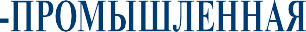 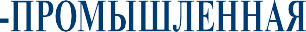 Совет по профессиональным квалификациям торговой, внешнеторговойи по отдельным видам предпринимательской и экономической деятельностиПРИМЕР ОЦЕНОЧНОГО СРЕДСТВАдля оценки квалификацииКадастровый оценщик (7 уровень квалификации)Актуализирован и утвержден решением Совета по профессиональным квалификациям торговой, внешнеторговой и по отдельным видам предпринимательскойи экономической деятельности протокол № 25 от 8 февраля 2023 года2023Состав примера оценочныхсредствНаименование квалификации: «Кадастровый оценщик (7 уровень квалификации)»Номер квалификации: 10.01200.06Профессиональный стандарт: «Специалист по определению кадастровой стоимости»Код профессионального стандарта: 10.012Вид профессиональной деятельности: Осуществление деятельности для определения кадастровой стоимости объектов недвижимости, сведения о которых внесены в единый государственный реестр недвижимости (далее - объекты недвижимости)Спецификация заданий для теоретического этапа профессионального экзаменаОбщая информация по структуре заданий для теоретического этапа профессионального экзамена:количество заданий с выбором ответа: 40;количество заданий с открытым ответом: 0;количество заданий на установление соответствия: 0;количество заданий на установление последовательности: 0;время выполнения заданий для теоретического этапа экзамена: 60 минут.Спецификация заданий для практического этапа профессионального экзаменаМатериально-техническое обеспечение оценочных мероприятий (теоретической и практической частей профессионального экзамена):Помещение, отвечающее требованиям пожарной безопасности и санитарным правилам, которые предъявляются к административным помещениям.Персональные компьютеры, внешняя видеокамера и микрофон, с годом выпуска не позднее 8 (восьми) лет до даты проведения оценки квалификации.Минимальные требования к персональному(-ым) компьютеру (-ам): процессор «Intel Pentium 4» (или аналогичный) с тактовой частотой процессора не менее 1,8 Ггц, размер оперативного запоминающего устройства (ОЗУ) – 2 Гб.Требования к программному обеспечению персональных компьютеров: «Microsoft Windows 7» и все последующие версии,интернет-браузер «Internet Explorer 8.0» и все последующие версии.Права на использование Программно-аппаратного комплекса, предназначенного для процедур независимой оценки квалификации, который должен осуществлять в автоматическом (цифровом) режиме следующие действия:регистрация соискателей, централизованный учет и сопровождение всех соискателей,прием и проверка документов, информирование соискателей о дате профессионального экзамена,организация и учет уплаты денежных средств от соискателей,запись и приглашение соискателей в места проведения профессионального экзамена,хранение и выгрузку в рандомном порядке для соискателей всей базы оценочных средств по соответствующему профессиональному экзамену,предоставление для соискателей демонстрационной версии профессионального экзамена,прохождение профессионального экзамена в электронном виде в местах проведения профессионального экзамена,формирование протокола профессионального экзамена,формирование свидетельства/заключения по результатам профессионального экзамена,направление протокола профессионального экзамена в центр оценки квалификаций (для членов экспертной комиссии),хранение электронных копий всех сопроводительных документов по сдаче профессионального экзаменаосуществление контроля за процедурой независимой оценки квалификации и автоматический сбор статистических данных.Выход в телекоммуникационную сеть «Интернет» со скоростью не менее чем 4 (четыре) мегабит в секунду.Не менее 2 (двух) видеокамер на помещение, указанное в п.7.1, для регистрации аудиозаписи и видеозаписи прохождения профессионального экзамена.Требования к видеозаписи и к видеокамерам:видеокамеры должны зарегистрировать, всех соискателей, все персональные компьютеры со стороны клавиатуры, ответственное лицо за проведение профессионального экзамена,видеокамеры должны иметь устройство для синхронной аудиозаписи,видеокамеры должны иметь разрешение видеозаписи высокой четкости с экранным разрешением не менее 1280х720 пикселей (HD 720p) и не более – 1280х960 пикселей (HD 960p),сжатие видеозаписи для хранения и передачи файлов должно быть произведено по стандарту сжатия видеоизображения (кодек)«H.264» (MGPG-4 Part 10/AVC).Устройство для хранения указанной видеозаписи проведения профессионального экзамена и передачи видеозаписи в телекоммуникационную сеть «Интернет».Тексты информационных материалов в печатном варианте из Перечня нормативных правовых и иных документов, указанном в п. 14, калькулятор, расходные материалы (листы бумаги А4, ручка, карандаш), в количестве не менее, чем соответствующем количеству соискателей, одновременно пришедших на профессиональный экзамен. НЕ допускается использование соискателем на профессиональном экзамене:- мобильного телефона и прочих средств связи;- электронных баз данных и поисковых сайтов в телекоммуникационной сети «Интернет». НЕ допускается для соискателя прерывать экзамен, вставать, ходить, разговаривать на всем протяжении профессионального экзамена.Кадровое обеспечение оценочных мероприятий:Обязательное наличие персонала на профессиональном экзамене:ответственное лицо за проведение профессионального экзамена для проверки документов, удостоверяющих личность соискателей, для составления протокола профессионального экзамена, для соблюдения порядка и визуального контроля за соискателями во время сдачи профессионального экзамена,технический работник с соответствующей квалификацией для обеспечения бесперебойного выхода в телекоммуникационную сеть «Интернет», для бесперебойной работы персональных компьютеров и видео(аудио) записывающей аппаратуры, (может не присутствовать в помещении, где проводится профессиональный экзамен, но по первому требованию ответственного лица, обязан прибыть в течении 5 (пяти) минут для устранения возникших неполадок и неисправностей).Требования к квалификации членов экспертной комиссии, подписывающих протокол по результатам проведения профессионального экзамена: квалификация Эксперта по оценке квалификации центра оценки квалификации Совета по профессиональным квалификациям (СПК) торговой, внешнеторговой и по отдельным видам предпринимательской и экономической деятельности, подтвержденная соответствующим порядком данного СПК.Требования к опыту работы членов экспертной комиссии, подписывающих протокол по результатам проведения профессионального экзамена: не менее 5 (пяти) лет в сфере определения кадастровой стоимости объектов недвижимости и не менее 3 (трех) лет в сфере оценки персонала.Требования безопасности к проведению оценочных мероприятий: Проведение обязательного инструктажа по правилам пожарной безопасности и поведению при пожаре.Задания для теоретического этапа профессионального экзамена1. Продолжите фразу, выбрав все правильные варианты ответа: При применении метода типового (эталонного) объекта недвижимости определяется стоимость объекта недвижимости ________(Регулирующий нормативный правовой акт - Приказ Росреестра от 04.08.2021 № П/0336 «Об утверждении методических указаний о государственной кадастровой оценке»)
1) в группе (подгруппе) объектов недвижимости2) расположенных в населенных пунктах, для рынка недвижимости в целом3) применением индексов изменения стоимости по отношению к действующим результатам кадастровой оценки4) исходя из определенной характеристики (группы характеристик)2. Выберите правильный вариант ответа: Верно ли утверждение, что определение кадастровой стоимости должно осуществляться на основе единства судьбы земельного участка и расположенных на нем объектов недвижимости?(Регулирующий нормативный правовой акт - Приказ Росреестра от 04.08.2021 № П/0336 «Об утверждении методических указаний о государственной кадастровой оценке»)1) в целом верно, за исключением тех случаев, когда капитальные улучшения, расположенные в границах участка должным образом не зарегистрированы2) да, верно - определение кадастровой стоимости должно осуществляться на основе единства судьбы земельного участка и расположенных на нем объектов недвижимости3) утверждение верно только в том случае, когда совпадает фактическое использование земельного участка и зарегистрированного в его границах капитального объекта4) утверждение неверно - в ЕГРН достаточно большое количество противоречий в части назначения объектов капитального строительства и вида использования земельный участков, в границах которых расположены эти объекты3. Выберите правильный вариант ответа: Земельный участок отнесён к производственному использованию и расположен на землях категории промышленности. По факту проверки выяснилось, что сама территория предприятия, используемая для целей производственного использования, составляет 40% от общей площади, зарегистрированной в ЕГРН. Остальная часть представляет собой озеленённую санитарно-защитную зону вокруг предприятия и не генерирует самостоятельного дохода. Какой способ оценки такого земельного участка предусмотрен методическими указаниями?(Регулирующий нормативный правовой акт - Приказ Росреестра от 04.08.2021 № П/0336 «Об утверждении методических указаний о государственной кадастровой оценке»)1) оценка должна проводиться исходя из оценки всей площади участки под производственное назначение, так как ст. 378.2 НК РФ установлено, что в случае, если не менее 20 процентов общей площади объекта используется по одной функции, то весь объект следует относить к этой функции2) оценка должна производиться исходя из разделения участка до монофункции: 40% - под производственное использование, 60% - занятых озеленённой санитарно-защитной зоной3) оценка должна производиться исходя из затрат на межевание и оформление прав на земельный участок техниками затратного подхода4) методические указания не раскрывают способы оценки объектов недвижимости многофункционального назначения, в том числе земельных участков, части которых фактически используются под разные функции4. Выберите правильный вариант ответа: Кто осуществляет в соответствии с законодательством Российской Федерации выбор подходов, методов и моделей для определения кадастровой стоимости?(Регулирующий нормативный правовой акт - Федеральный закон от 03.07.2016 № 237-ФЗ «О государственной кадастровой оценке»)1) работники бюджетного учреждения, привлекаемые к определению кадастровой стоимости2) межведомственная комиссия по контролю за ходом выполнения работ по ГКО3) уполномоченный орган субъекта РФ4) федеральный орган, осуществляющий функции по нормативно-правовому регулированию в сфере ГКО5. Выберите все правильные варианты ответа: Какими сведениями необходимо руководствоваться при выборе метода (методов) расчета средних рыночных цен типовых объектов в ценовых зонах?(Регулирующий нормативный правовой акт – Приказ Росреестра от 04.08.2021 № П/0336 «Об утверждении методических указаний о государственной кадастровой оценке»)1) характеристиками типового объекта 2) информацией о ценах сделок для выделенного типового объекта3) информацией о предложениях по аналогичным объектам для выделенного типового объекта4) сведениями о правообладателях выделенных объектов
6. Выберите все правильные варианты ответа: Какие характеристики объектов подлежат рассмотрению при выборе аналогов в рамках сравнительного подхода?(Учебное пособие «Оценка недвижимости» под ред. Грязновой А.Г., Федотовой М.А.)1) назначение2) качество3) передаваемые права4) инвестиционная мотивация5) местоположение6) физические характеристики 
7. Выберите правильный вариант ответа: Учитываются ли в соответствии с законодательством Российской Федерации при определении кадастровой стоимости методами массовой оценки виды прав, отличные от права собственности?(Регулирующий нормативный правовой акт - Приказ Росреестра от 04.08.2021 № П/0336 «Об утверждении методических указаний о государственной кадастровой оценке»)1) кадастровая оценки проводится исходя из зарегистрированного права2) учитываются все виды прав, за исключением права бессрочного пользования3) учет видов прав осуществляется по согласованию с уполномоченным органом4) не учитываются, за исключением ограничений прав на землю, возникающих в соответствии с земельным законодательством8. Выберите все правильные варианты ответа: Какие действия предусмотрены методическими указаниями в рамках подготовки к проведению государственной кадастровой оценки в части сбора и обработки информации, необходимой для определения кадастровой стоимости?(Регулирующий нормативный правовой акт - Приказ Росреестра от 04.08.2021 № П/0336 «Об утверждении методических указаний о государственной кадастровой оценке»)1) сбор, обработка и учет информации об объектах недвижимости, кадастровая стоимость которых была установлена в размере их рыночной стоимости при условии, что характеристики этих объектов в ЕГРН не изменялись2) сбор информации об объектах недвижимости, характеристики которых изменялись в сведениях ЕГРН3) осмотр объектов с неполными и (или) противоречивыми характеристиками в сведениях ЕГРН4) актуализация после 1 января года проведения ГКО, сформированных  в ходе подготовки к проведению ГКО материалов9. Выберите правильный вариант ответа: Верно ли утверждение, что при государственной кадастровой оценке объекта недвижимости, обремененного залогом, должно учитываться это обременение?(Регулирующий нормативный правовой акт - Приказ Росреестра от 04.08.2021 № П/0336 «Об утверждении методических указаний о государственной кадастровой оценке»)1) утверждение верно, но только при оценке земельных участков2) утверждение не верно, обременение залогом не учитывается при проведении ГКО3) утверждение верно для всех объектов недвижимости4) утверждение верно, но только при оценке объектов капитального строительства10. Выберите все правильные варианты ответа: Что является итогом проведения оценочного зонирования, осуществление которого предусмотрено в процессе определения кадастровой стоимости бюджетным учреждением? (Регулирующий нормативный правовой акт – Приказ Росреестра от 04.08.2021 № П/0336 «Об утверждении методических указаний о государственной кадастровой оценке»)1) установление ценовых зон 2) нанесение на картографический материал сведений об объектах социальной и инженерно-технической инфраструктуры3) установление удельных показателей средних рыночных цен и величин затрат на создание объектов недвижимости в расчете на единицу площади4) нанесение на картографический материал сведений о территориях общего пользования, в том числе дорожно-транспортной инфраструктуре11. Выберите правильный вариант ответа: Согласно методических указаний что является ценовой зоной? (Регулирующий нормативный правовой акт – Приказ Росреестра от 04.08.2021 № П/0336 «Об утверждении методических указаний о государственной кадастровой оценке»)
1) зона, в границах которой определены близкие по значению удельные показатели средних рыночных цен типовых объектов недвижимости2) зона с особыми условиями использования территорий - охранные, санитарно-защитные зоны, зоны охраны объектов культурного наследия 3) зона, для которой документами территориального планирования определены границы и функциональное назначение4) зона, для которой в правилах землепользования и застройки определены границы и установлены градостроительные регламенты12. Выберите все правильные варианты ответа: Что будет являться ошибкой при определении состава ценообразующих факторов при построении регрессионной модели?(Учебные пособия, научные статьи - Применение регрессионного анализа в задачах определения стоимостных характеристик объектов недвижимости - Баринов Н.П.)1) отсутствие анализа ценообразующих свойств, по которым различаются объекты сравнения2) не включение фактора, указанного в анализе рынка как влияющего, и по которому отобранные объекты сравнения различаются3) проведение форматно-логического контроля результатов моделирования4) включение в состав факторов модели свойств объектов, влияние которых не подтверждено рынком5) удаление факторов из модели по статистическим тестам без учета рыночных закономерностей и условий несмещенности оценок13. Выберите все правильные варианты ответа: Какими показателями оценивается «точность» полученной регрессионной модели?(Учебные пособия, научные статьи - Применение регрессионного анализа в задачах определения стоимостных характеристик объектов недвижимости - Баринов Н.П.)1) шириной доверительного интервала (неопределенностью результата)2) точностью воспроизведения модели ценам аналогов, по данным о которых она построена3) среднеквадратическим отклонением остатков модели4) установлением связи между независимыми переменными5) ошибками аппроксимации (средней и максимальной)14. Выберите все правильные варианты ответа: Какие сведения подлежат анализу при обработке информации о сделках (предложениях)?(Регулирующий нормативный правовой акт - Приказ Росреестра от 04.08.2021 № П/0336 «Об утверждении методических указаний о государственной кадастровой оценке»)1) состояние объекта недвижимости2) срок службы (действительный возраст)3) полная цена (в рублях)4) кадастровый номер объекта недвижимости5) информация о планируемых капитальных ремонтах (для многоквартирных домов)6) удельный показатель цены (в рублях) на единицу измерения с указанием единицы измерения15. Выберите правильный вариант ответа: Какие результаты иных оценок возможно использовать в качестве исходных данных для моделирования, а также для установления кадастровой стоимости?(Регулирующий нормативный правовой акт – Федеральный закон от 03.07.2016 № 237-ФЗ «О государственной кадастровой оценке»)
1) результаты отчетов об определении рыночной стоимости объектов недвижимости, кроме выполненных по заказу самих правообладателей, заинтересованных в минимизации налогообложения2) результаты отчетов об определении рыночной стоимости объектов недвижимости, в том числе выполненных по заказу самих правообладателей данных объектов недвижимости3) результаты отчетов об определении рыночной стоимости объектов недвижимости, но только при наличии положительного экспертного заключения саморегулируемой организации на такой отчет об оценке4) результаты отчетов об определении рыночной и иных видов стоимости методическими указаниями не допускается использовать в качестве исходных данных для моделирования16. Выберите все правильные варианты ответа: Какие факторы учитываются при определении кадастровой стоимости земельного участка?(Регулирующий нормативный правовой акт - Приказ Росреестра от 04.08.2021 № П/0336 «Об утверждении методических указаний о государственной кадастровой оценке»)
1) рейтинг лучших районов субъекта РФ для проживания2) обеспеченность инженерной и транспортной инфраструктурой 3) обеспеченность социальной инфраструктурой4) характеристики окружающей территории земельного участка5) существующий рельеф земельного участка (при наличии информации о влиянии на стоимость)17. Выберите правильный вариант ответа: Учитываются ли при определении кадастровой стоимости обременения (ограничения) объекта недвижимости, установленные в соответствии со статьей 56 Земельного кодекса Российской Федерации?(Регулирующий нормативный правовой акт - Приказ Росреестра от 04.08.2021 № П/0336 «Об утверждении методических указаний о государственной кадастровой оценке»)1) не учитываются, исключений действующим законодательством не предусмотрено2) не учитываются, за исключением ограничений прав на землю, возникающих в соответствии с земельным законодательством (в связи с установлением зон с особыми условиями использования территории, иными ограничениями)3) учитываются при наличии такой информации в бюджетном учреждении4) учитываются в отношении зданий и сооружений, отнесенных в установленном законом порядке к объектам культурного наследия18. Выберите все правильные варианты ответа: Какая информация относится к ценообразующим факторам (характеристикам) объектов недвижимости?(Регулирующий нормативный правовой акт – Приказ Росреестра от 04.08.2021 № П/0336 «Об утверждении методических указаний о государственной кадастровой оценке»)1) информация о физических свойствах объектов недвижимости2) информация о технических характеристиках объектов недвижимости3) информация о эксплуатационных характеристиках объектов недвижимости4) информация о правообладателях объектов недвижимости19. Выберите все правильные варианты ответа: Что не учитывается при определении кадастровой стоимости объектов капитального строительства?(Регулирующий нормативный правовой акт - Приказ Росреестра от 04.08.2021 № П/0336 «Об утверждении методических указаний о государственной кадастровой оценке»)1) неотделимое внутреннее инженерное оборудование2) стоимость земельного участка, на котором он расположен3) движимое имущество4) влияние предпринимательской деятельности, осуществляемой в здании, сооружении, ОНС, помещении5) предметы декоративно-прикладного искусства (для объектов культурного наследия)20. Выберите все правильные варианты ответа: Какие процедуры, осуществляемые с участием уполномоченного органа, включает в себя контроль качества результатов определения кадастровой стоимости? (Регулирующий нормативный правовой акт – Приказ Росреестра от 04.08.2021 № П/0336 «Об утверждении методических указаний о государственной кадастровой оценке»)1) проверку исходных данных об объектах недвижимости2) организацию сверки исходных данных об объектах недвижимости 3) проведение натурного осмотра, специальных экспертиз в целях обнаружения скрытых фактов, влияющих на величину определяемой кадастровой стоимости 4) верификацию данных о сделках и предложениях21. Выберите правильный вариант ответа: Известно, что сравниваемый элемент аналогичного земельного участка превосходит по качеству элемент оцениваемого участка. Какая в данном случае вносится поправка?(Учебное пособие «Оценка недвижимости» под ред. Грязновой А.Г., Федотовой М.А., 2007)1) со знаком "+" к стоимости объекта оценки2) со знаком "-" к стоимости объекта оценки3) со знаком "+" к стоимости объекта-аналога4) со знаком "-" к стоимости объекта-аналога22. Выберите правильный вариант ответа: Какой законодательно установленный порядок действий позволяет правообладателю исправить ошибку, допущенную при определении кадастровой стоимости, после утверждения результатов определения кадастровой стоимости?(Регулирующий нормативный правовой акт – Федеральный закон от 03.07.2016 № 237-ФЗ)1) представление правообладателем замечаний, связанных с определением кадастровой стоимости, в адрес бюджетного учреждения2) направление заявления об исправлении ошибок, допущенных при определении кадастровой стоимости, в адрес бюджетного учреждения3) направление обращения о предоставлении разъяснений, связанных с определением кадастровой стоимости, в адрес бюджетного учреждения4) направление заявления об установлении кадастровой стоимости объекта недвижимости в размере его рыночной стоимости23. Выберите правильный вариант ответа: Какой законодательно установленный порядок действий позволяет любому лицу исправить ошибку, допущенную при определении кадастровой стоимости, в течение срока размещения проекта отчета?(Регулирующий нормативный правовой акт – Федеральный закон от 03.07.2016 № 237-ФЗ «О государственной кадастровой оценке»)1) представление правообладателем замечаний, связанных с определением кадастровой стоимости, в адрес бюджетного учреждения2) направление заявления об исправлении ошибок, допущенных при определении кадастровой стоимости, в адрес бюджетного учреждения3) направление обращения о предоставлении разъяснений, связанных с определением кадастровой стоимости, в адрес бюджетного учреждения4) направление заявления об установлении кадастровой стоимости объекта недвижимости в размере его рыночной стоимости24. Выберите правильный вариант ответа: На какой срок бюджетное учреждение размещает обновленную версию проекта отчета на своем официальном сайте в информационно-телекоммуникационной сети «Интернет»?(Регулирующий нормативный правовой акт – Федеральный закон от 03.07.2016 № 237-ФЗ)1) до окончания срока размещения текущей версии проекта отчета в фонде данных ГКО 2) до окончания срока размещения текущей версии проекта отчета в фонде данных ГКО с учетом дополнительных пяти календарных дней после завершения срока такого размещения3) на 50 календарных дней с даты составления обновленной версии проекта отчета 4) на 30 рабочих дней с даты составления обновленной версии проекта отчета 25. Выберите правильный вариант ответа: Что в соответствии с Федеральным законом от 29.07.1998 № 135-ФЗ «Об оценочной деятельности в Российской Федерации» понимается под оценочной деятельностью? (Регулирующий нормативный правовой акт - Федеральный закон от 29.07.1998 № 135-ФЗ «Об оценочной деятельности в Российской Федерации»)1) деятельность субъектов оценочной деятельности, направленная на установление цены в отношении объекта оценки2) деятельность субъектов оценочной деятельности, направленная на установление рыночной стоимости объектов оценки3) профессиональная деятельность субъектов оценочной деятельности, направленная на установление рыночной, кадастровой или иной стоимости объектов оценки4) профессиональная деятельность субъектов оценочной деятельности, направленная на установление в отношении объектов оценки рыночной, кадастровой, ликвидационной, инвестиционной или иной предусмотренной федеральными стандартами оценки стоимости26. Выберите правильный вариант ответа: Что в соответствии с ФСО представляет собой наиболее эффективное использование?(Регулирующий нормативный правовой акт - Приказ Минэкономразвития России от 14.04.2022 № 200 Федеральный стандарт оценки «Виды стоимости (ФСО II)»)1) фактически сложившееся на дату оценки использование объекта, при условии эффективного распоряжения (управления) этим объектом2) вероятное использование объекта с целью достижения максимальных экономических показателей 3) физически возможное, юридически допустимое и финансово обоснованное использование объекта, при котором стоимость объекта будет наибольшей4) юридически допустимое, физически возможное использование, при котором должны исключаться крайне оптимистические и пессимистические сценарии развития27. Выберите все правильные варианты ответа: Какими методами могут определяться корректировки? (Учебное пособие «Оценка стоимости имущества» под ред. И.В. Косоруковой, Учебное пособие «Оценка стоимости недвижимости» С.В. Грибовский)1) метод парных продаж2) метод индексации3) статистический метод4) экспертный метод5) стоимостной метод
28. Продолжите фразу, выбрав правильный вариант ответа: При использовании метода прямой капитализации доходов в рамках применения доходного подхода к оценке стоимости объекта оценки ________(Учебное пособие «Оценка стоимости недвижимости» - С.В.Грибовский, Е.Н.Иванова, Д.С.Львов, О.Е.Медведева)1) все будущие доходы и расходы дисконтируются к текущей стоимости2) доход будущих периодов и будущая условная перепродажа объекта пересчитывается в стоимость3) будущая стоимость объекта пересчитывается в текущую стоимость4) первого года (принятый как наиболее типичный) пересчитывается в стоимость29. Выберите правильный вариант ответа: Что представляет собой разница между стоимостью воспроизводства и стоимостью замещения?(Учебное пособие «Оценка недвижимости» под ред. Грязновой А.Г., Федотовой М.А., 2007)1) является стоимостным выражением неустранимого физического износа2) является стоимостным выражением части функционального устаревания3) является стоимостным выражением внешнего устаревания4) не является показателем наличия какого-либо типа износов или устареваний30. Выберите правильный вариант ответа: Верно ли утверждение, что многофункциональные комплексы в кадастровой оценке оцениваются исходя из преимущественной функции использования?(Регулирующий нормативный правовой акт - Учебное пособие «Оценка стоимости имущества» под ред. И.В. Косоруковой, Учебное пособие «Оценка стоимости недвижимости» С.В. Грибовский)1) утверждение не верно, многофункциональные комплексы все без исключения оцениваются в разбивке до монофункции2) утверждение частично верно, в случае явного преобладания одной из функций, оценка может быть произведена по этой преимущественной функции использования, в остальных случаях – разбиением до монофункции3) утверждение верно, многофункциональные комплексы все без исключения оцениваются по основной (преобладающей) функции4) утверждение не верно, выбор способа оценки многофункциональных комплексов и необходимости разбивки до монофункции возложен на уполномоченный орган31. Выберите правильный вариант ответа: Какой метод относится к методу доходного подхода?(Учебное пособие «Оценка недвижимости» под ред. Грязновой А.Г., Федотовой М.А.)1) метод дисконтированных денежных потоков2) метод скорректированных чистых активов3) метод отраслевых коэффициентов4) метод расчета восстановительной стоимости32. Выберите все правильные варианты ответа: Верно ли утверждение, что чистый операционный доход после налогообложения в оценке недвижимости – это чистый операционный доход до уплаты налога на прибыль? (Учебное пособие «Оценка недвижимости» под ред. Грязновой А.Г., Федотовой М.А.)1) нет, не верно, аналогично оценке бизнеса величина чистого операционного дохода определяется после учета всех налогов, включая налог на прибыль2) да, верно, чистый операционный доход определяется до уплаты налога на прибыль3) частично верно, решение об учете величины налога на прибыль определяется специалистом, осуществляющим определение стоимости, о чем обязательно делается соответствующее допущение4) частично верно, определение чистого операционного дохода после налогообложения в оценке недвижимости возможно в случае применения ставки дисконтирования, рассчитанной также после налогообложения33. Установите корректную последовательность действий, предусмотренных в процессе определения кадастровой стоимости методами эталонного объекта недвижимости для следующих этапов работ:1) корректировка стоимости типовых (эталонных) объектов недвижимости, учитывающая отличие значений ценообразующих факторов каждого конкретного объекта недвижимости по отношению к значениям ценообразующих факторов типового (эталонного) объекта2) группировка объектов недвижимости, определение типового (эталонного) объекта недвижимости для каждой из групп (подгрупп) этих объектов3) расчет рыночной стоимости типовых (эталонных) объектов, определение удельного показателя этой стоимости4) определение кадастровой стоимости объектов оценки путем умножения результатов расчета удельных показателей стоимости на их площадь(Регулирующий нормативный правовой акт - Приказ Росреестра от 04.08.2021 № П/0336 «Об утверждении методических указаний о государственной кадастровой оценке»)1) 2, 1, 3, 42) 2, 3, 1, 43) 3, 2, 4, 14) 3, 2, 1, 4
34. Установите корректный порядок (последовательность) реализации техник доходного подхода путем капитализации или дисконтирования чистого операционного дохода, связанного с использованием объектов недвижимости для следующих этапов работ:1) определяется величина операционных расходов, связанных с функционированием объекта недвижимости2) определяется потенциальный валовый доход, который может приносить объект недвижимости3) полученный результат дисконтируется или капитализируется в зависимости от выбранного метода4) определяется степень недозагрузки объекта и неплатежей за пользование объектом недвижимости5) определяется действительный валовый доход как разница потенциального валового дохода и неплатежей, недозагрузки6) определяется чистый операционный доход как разница действительного валового дохода и операционных расходов(Регулирующий нормативный правовой акт – Приказ Росреестра от 04.08.2021 № П/0336 «Об утверждении методических указаний о государственной кадастровой оценке»)1) 1, 2, 4, 6, 5, 32) 2, 1, 5, 4, 6, 33) 2, 5, 4, 1, 6, 34) 2, 4, 5, 1, 6, 335. Установите корректную последовательность этапов реализации метода выделения стоимости участка для следующих этапов работ:1) расчет рыночной стоимости оцениваемого земельного участка путем вычитания из рыночной стоимости единого объекта недвижимости стоимости замещения (воспроизводства) улучшений земельного участка2) расчет стоимости замещения (стоимости воспроизводства) улучшений оцениваемого земельного участка3) определение элементов сравнения объектов, установление отличий каждого аналога от объекта оценки4) расчет и внесение корректировок по каждому из элементов сравнения, расчет рыночной стоимости единого объекта недвижимости(Учебное пособие «Оценка стоимости земельных участков», В.И. Петров, под ред. Федотовой М.А., 2007)1) 3, 4, 2, 12) 3, 1, 4, 23) 2, 4, 3, 14) 1, 2, 4, 336. Выберите правильный вариант ответа: Как называется метод оценки земельных участков, последним этапом которого является определение стоимости путем дисконтирования разности в доходах и расходах? (Учебное пособие «Оценка стоимости земельных участков», В.И. Петров, под ред. Федотовой М.А., 2007)1) метод капитализации земельной ренты2) метод предполагаемого использования3) метод выделения4) метод Хоскольда37. Выберите правильный вариант ответа: В соответствии с требованиями методических указаний какой подход необходимо использовать преимущественно при оценке сооружений при индивидуальном расчете?(Регулирующий нормативный правовой акт - Приказ Росреестра от 04.08.2021 № П/0336 «Об утверждении методических указаний о государственной кадастровой оценке»)1) затратный2) доходный3) не регламентировано 4) сравнительный
38. Выберите правильный вариант ответа: Каким правом обладает собственник здания, находящегося на чужом земельном участке, в отношении такого земельного участка?(Регулирующий нормативный правовой акт – Земельный кодекс Российской Федерации от 25.10.2001 № 136-ФЗ)1) собственник здания, находящегося на чужом земельном участке, не обладает никакими правами на этот участок2) преимущественным правом покупки или аренды земельного участка3) правом собственности или аренды соответствующей части земельного участка, занятой зданием и необходимой для использования этого здания4) зависит от разрешенного использования (назначения) здания39. Выберите правильный вариант ответа: В течении какого максимального возможного количества дней со дня получения запроса федеральные органы исполнительной власти и подведомственные им организации, в распоряжении которых имеется недостающая информация, необходимая для рассмотрения замечаний к проекту отчета, обязаны предоставить ее бюджетному учреждению?(Регулирующий нормативный правовой акт – Федеральный закон от 03.07.2016 № 237-ФЗ «О государственной кадастровой оценке»)1) в течение 3 рабочих дней2) в течение 5 рабочих дней3) в течение 20 календарных дней4) в течение 20 рабочих дней
40. Выберите все правильные варианты ответа: Какие действия обязано предпринять бюджетное учреждение в случае выявления бюджетным учреждением оснований для внесения изменений в проект отчета в течение срока его размещения в фонде данных государственной кадастровой оценки, в том числе в связи с представленными замечаниями?(Регулирующий нормативный правовой акт – Федеральный закон от 03.07.2016 № 237-ФЗ «О государственной кадастровой оценке»)1) составляет обновленную версию проекта отчета и справку с информацией об учтенных и неучтенных замечаниях к проекту отчета2) уведомляет правообладателей объектов недвижимости, в отношении изменения кадастровой стоимости объектов, в случае принятия соответствующего решения об изменении кадастровой стоимости3) обеспечивает передачу в орган регистрации прав сведений о месте размещения обновленной версии проекта отчета4) размещает обновленную версию проекта отчета для представления замечаний к нему   Критерии оценки, правила обработки результатов теоретического этапа экзамена и принятия решения о допуске (отказе в допуске) к практическому этапу профессионального экзамена: Теоретический этап профессионального экзамена содержит 40 заданий.Задания различаются по уровню сложности и по направлениям:по уровню сложности - 1 и 2 балла: 30 заданий – уровень сложности 1 балл; 10 заданий - уровень сложности 2 балла(в количественном отношении теоретические задания сложностью 2 балла составляют 25% от общего количества).по направлениям – общие и специализированные: 26 заданий - общие задания (составляют в количественном отношении 65% от общего количества заданий и направлены на проверку знаний в отношении норм законодательства в целом, законодательства в области ГКО, в частности); 14 заданий - специализированные задания (составляют в количественном отношении 35% от общего количества заданий и ориентированы на проверку знаний в предметной области, в соответствии с выбранной соискателем трудовой функцией).За правильное выполнение каждого задания теоретического этапа экзамена соискатель получает 1 (один) или 2 балла в зависимости от уровня сложности задания.Максимальное количество набранных баллов теоретического этапа экзамена – 50 баллов (100%). Решение о допуске к практическому этапу профессионального экзамена принимается при правильном выполнении не менее чем 35 баллов (70% и более от максимально возможного количества).Задания для практического этапа профессионального экзамена:Практический этап профессионального экзамена содержит 2 (два) задания. Задания разделяются по уровню сложности: на простые (1 балл) и усложненные (3 балла).Максимальное количество набранных баллов за правильное выполнение одного задания практического этапа профессионального экзамена – 4 балла Правила обработки результатов профессионального экзамена принятия решения о соответствии квалификации соискателя требованиям к квалификации:Положительное решение о соответствии квалификации соискателя требованиям к квалификации «Кадастровый оценщик (7 уровень квалификации)» принимается при правильном выполнении двух заданий практического этапа профессионального экзамена. Перечень нормативных правовых и иных документов, использованных при подготовке комплекта оценочных средств (при наличии)- Федеральный стандарт оценки «Структура федеральных стандартов оценки и основные понятия, используемые в федеральных стандартах оценки (ФСО I)», утвержден приказом Минэкономразвития России от 14.04.2022 № 200;- Федеральный стандарт оценки «Виды стоимости (ФСО II)», утвержден приказом Минэкономразвития России от 14.04.2022 № 200;- Федеральный стандарт оценки «Процесс оценки (ФСО III)», утвержден приказом Минэкономразвития России от 14.04.2022 № 200;- Федеральный стандарт оценки «Задание на оценку (ФСО IV)», утвержден приказом Минэкономразвития России от 14.04.2022 № 200; - Федеральный стандарт оценки «Подходы и методы оценки (ФСО V)», утвержден приказом Минэкономразвития России от 14.04.2022 № 200; - Федеральный стандарт оценки «Отчет об оценке (ФСО VI)», утвержден приказом Минэкономразвития России от 14.04.2022 № 200; - Федеральный стандарт оценки «Оценка недвижимости (ФСО № 7)», утвержден приказом Минэкономразвития России от 25.09.2014 № 611;- Федеральный закон от 03.07.2016 № 237-ФЗ «О государственной кадастровой оценке» (ред. от 30.12.2021);- Федеральный закон от 29.07.1998 № 135-ФЗ «Об оценочной деятельности в Российской Федерации;- Федеральный закон от 24.07.2007 № 221-ФЗ «О кадастровой деятельности»;- Федеральный закон от 13.07.2015 № 218-ФЗ «О государственной регистрации недвижимости»;- Федеральный закон от 02.05.2006 № 59-ФЗ «О порядке рассмотрения обращений граждан Российской Федерации»;- Приказ Минэкономразвития РФ от 04.08.2021 № П/0336 «Об утверждении Методических указаний о государственной кадастровой оценке»;- Приказ Росреестра от 06.08.2020 № П/0280 «Об утверждении Порядка рассмотрения обращений о предоставлении разъяснений, связанных с определением кадастровой стоимости, в том числе формы предоставления таких разъяснений»;- Приказом Росреестра от 06.08.2020 № П/0282 «Об утверждении состава сведений, содержащихся в Едином государственном реестре недвижимости, предоставляемых в исполнительные органы государственной власти субъектов Российской Федерации, сроков, порядка и требований к формату их предоставления в электронной форме»; - Приказом Росреестра от 06.08.2020 № П/0284 «Об утверждении Требований к отчету об итогах государственной кадастровой оценки»;- Приказ Росреестра № П/0286 от 06.08.2020 «Об утверждении формы заявления об исправлении ошибок, допущенных при определении кадастровой стоимости, требований к заполнению заявления об исправлении ошибок, допущенных при определении кадастровой стоимости»;- Учебник «Оценка стоимости земельных участков» под ред. М.А. Федотовой, В.И. Петров;- Учебное пособие «Оценка стоимости недвижимости», Грибовский С.В.;- Учебник «Оценка недвижимости» под ред. Грязновой А.Г., Федотовой М.А.Разделстраница1. Наименование квалификации и уровень квалификации32. Номер квалификации33. Профессиональный стандарт или квалификационные требования, установленные федеральными законами и иными нормативными правовыми актами Российской Федерации34. Вид профессиональной деятельности35. Спецификация заданий для теоретического этапа профессионального экзамена36. Спецификация заданий для практического этапа профессионального экзамена57. Материально-техническое обеспечение оценочных мероприятий68. Кадровое обеспечение оценочных мероприятий89. Требования безопасности к проведению оценочных мероприятий (при необходимости)810. Задания для теоретического этапа профессионального экзамена811. Критерии оценки (ключи к заданиям), правила обработки результатов теоретического этапа профессионального экзамена и принятия решения о допуске (отказе в допуске) к практическому этапу профессионального экзамена2312. Задания для практического этапа профессионального экзамена2513. Правила обработки результатов профессионального экзамена и принятия решения о соответствии квалификации соискателя требованиям к квалификации2714. Перечень нормативных правовых и иных документов, использованных при подготовке комплекта оценочных средств (при наличии)27Знания, умения в соответствии с требованиями к квалификации, на соответствие, которым проводится оценка квалификацииКритерии оценкиквалификацииТип и № задания123Формирование групп объектов недвижимости для определения кадастровой стоимости объектов недвижимости1 или 2 балла за правильное выполнение задания (в зависимости от сложности вопроса)1, 2, 3 заданияс выбором ответаВыбор подходов и методов оценки, разработка моделей определения кадастровой стоимости объектов недвижимости в рамках сформированных расчетных групп и подгрупп1 или 2 балла за правильное выполнение задания (в зависимости от сложности вопроса)4, 5, 6 заданияс выбором ответаАнализ качества статистических моделей оценки, проведение расчетов1 или 2 балла за правильное выполнение задания (в зависимости от сложности вопроса)7, 8, 9 заданияс выбором ответа Осуществлять построение и применять модели для определения кадастровой стоимости объектов недвижимости с учетом расчетных групп и подгрупп1 или 2 балла за правильное выполнение задания (в зависимости от сложности вопроса)10, 11, 12 заданияс выбором ответа Анализировать (проверять) рыночную информацию на непротиворечивость, обоснованность, достаточность и репрезентативность1 или 2 балла за правильное выполнение задания (в зависимости от сложности вопроса)13, 14, 15 заданияс выбором ответа Выявлять и анализировать ценообразующие факторы1 или 2 балла за правильное выполнение задания (в зависимости от сложности вопроса)16, 17, 18 заданияс выбором ответа Анализировать результаты и процессы определения кадастровой стоимости объектов недвижимости1 или 2 балла за правильное выполнение задания (в зависимости от сложности вопроса)19, 20, 21 заданияс выбором ответа Законодательство Российской Федерации о государственной кадастровой оценке1 или 2 балла за правильное выполнение задания (в зависимости от сложности вопроса)22, 23, 24 заданияс выбором ответа Законодательство Российской Федерации об оценочной деятельности1 или 2 балла за правильное выполнение задания (в зависимости от сложности вопроса)25, 26, 27 заданияс выбором ответа Методы определения кадастровой стоимости объектов недвижимости с учетом расчетных групп и подгрупп объектов недвижимости1 или 2 балла за правильное выполнение задания (в зависимости от сложности вопроса)28, 29, 30 заданияс выбором ответа Способы определения стоимости для отдельных групп и подгрупп объектов недвижимости методами массовой оценки1 или 2 балла за правильное выполнение задания (в зависимости от сложности вопроса)31, 32, 33 заданияс выбором ответаПорядок (алгоритм) определения кадастровой стоимости объектов недвижимости1 или 2 балла за правильное выполнение задания (в зависимости от сложности вопроса)34, 35, 36 заданияс выбором ответа Применять методы определения кадастровой стоимости в рамках индивидуального расчета эталонного (типового) объекта, особо сложных и нетиповых объектов недвижимости1 или 2 балла за правильное выполнение задания (в зависимости от сложности вопроса)37, 38, 39 заданияс выбором ответа Определять факторы, влияющие на стоимость объектов недвижимости, оценка которых осуществляется в рамках индивидуального расчета1 или 2 балла за правильное выполнение задания (в зависимости от сложности вопроса)40 заданиес выбором ответа Трудовые функции, трудовые действия, умения в соответствии с требованиями к квалификации, на соответствие которым проводится оценка квалификацииКритерии оценкиквалификацииТип и № задания123E/01.7 Определение (пересчет) кадастровой стоимости методами массовой оценки.Выбор подходов и методов оценки, разработка моделей определения кадастровой стоимости объектов недвижимости в рамках сформированных расчетных групп и подгруппПравильность заполненияи соответствие эталонному ответуЗадание № 1 на выполнение трудовых действий в модельных условияхВыбор подходов и методов оценки, разработка моделей определения кадастровой стоимости объектов недвижимости в рамках сформированных расчетных групп и подгруппПравильность заполненияи соответствие эталонному ответуЗадание № 2на выполнение трудовых действий в модельных условиях №№ заданияПравильные варианты ответа, модельные ответы и (или) критерии оценкиВес задания или баллы, начисляемые за верный ответ11, 42 балла221 балл341 балл411 балл51, 2, 32 балла61, 2, 3, 5, 62 балла741 балл81, 2, 42 балла921 балл101, 31 балл1111 балл121, 2, 4, 52 балла131, 2, 3, 52 балла141, 3, 4, 61 балл1521 балл162, 3, 4, 52 балла1721 балл181, 2, 32 балла192, 3, 4, 52 балла201, 2, 42 балла214 1 балл2221 балл2311 балл2421 балл2541 балл2631 балл271,3, 4, 51 балл2841 балл2921 балл3021 балл3111 балл3221 балл3321 балл3441 балл3511 балл3621 балл3711 балл3821 балл3921 балл401, 3, 41 баллЗАДАНИЕ №1НА ВЫПОЛНЕНИЕ ТРУДОВЫХ ДЕЙСТВИЙ В МОДЕЛЬНЫХ УСЛОВИЯХE/01.7 Трудовая функция. Определение (пересчет) кадастровой стоимости методами массовой оценкиТрудовое действие. Выбор подходов и методов оценки, разработка моделей определения кадастровой стоимости объектов недвижимости в рамках сформированных расчетных групп и подгруппИсходные данные: Рассматривается единый объект недвижимости, в отношении которого известно:Предполагается, что стоимость участка на протяжении всего оставшегося срока эксплуатации объекта останется неизменной.Изменение стоимости улучшений принято рассчитывать методом Ринга (линейная зависимость).Задание: Какова стоимость рассматриваемого ЕОН, тыс. руб.?Ответ впишите в руб., без пробелов.Условия выполнения задания.1. Место (время) выполнения задания: на месте (Центр оценки квалификаций или экзаменационный центр Центра оценки квалификации)2. Максимальное время выполнения задания: 30 минут3. Можно использовать в печатном варианте необходимые материалы из Перечня нормативных правовых и иных документов, использованных при подготовке комплекта оценочных средств (п. 14), калькулятор, расходные материалы (листы бумаги А4, ручка, карандаш)ЗАДАНИЕ № 2НА ВЫПОЛНЕНИЕ ТРУДОВЫХ ДЕЙСТВИЙ В МОДЕЛЬНЫХ УСЛОВИЯХE/01.7 Определение (пересчет) кадастровой стоимости методами массовой оценкиТрудовое действие. Выбор подходов и методов оценки, разработка моделей определения кадастровой стоимости объектов недвижимости в рамках сформированных расчетных групп и подгруппИсходные данные: В распоряжении бюджетного учреждения находится следующая верифицированная информация в отношении объектов офисного назначения:Задание: Какова величина (коэффициент) корректировки, применяемой к указанному идентичному объекту недвижимости, для расчета стоимости офисных зданий без обременения негативными факторами?Ответ впишите с округлением до третьего знака после запятой.Условия выполнения задания:1. Место выполнения задания: на месте (Центр оценки квалификаций или экзаменационный центр Центра оценки квалификации)2. Максимальное время выполнения задания: 30 мин3. Расходные материалы: листы бумаги формата А4, ручка, карандаш, калькулятор.